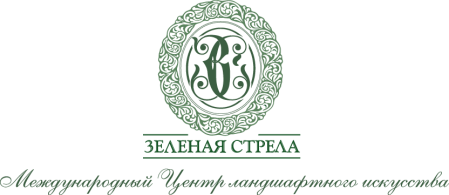 МЕЖДУНАРОДНЫЙ ЦЕНТР ЛАНДШАФТНОГО ИСКУССТВАприглашает Финляндия: цветение рододендронов в арборетуме Мустила и парках города Котка08 – 09 июня 2019 года08 июня (суббота)05.45. Сбор группы у автобуса.06.00 Отправление на комфортабельном автобусе от ст.м. пл. Восстания, угол 2 ой Советской и Греческого проспекта, табличка «Зеленая Стрела».12.00-14.00. Заезд в  Лангинкоски. Осмотр Императорской дачи - излюбленного места отдыха императора Александра III и его семьи. 15.00.Посещение арборетума «Мустила»Арборетум «Мустила» - один из самых больших ботанических садов Северной Европы. Парк знаменит «Долиной альпийских роз», где в это время цветут сотни рододендронов.На территории «Мустила» работает фирма, продающая саженцы "Мустилан Таймитархат", а также магазин винодельческой фирмы «Мустила Виини», где можно приобрести местные вина из самых разных ягод, яблок и даже айвы, ягодные желе и джемы по оригинальной рецептуре (например, с перцем чили), всяческие сувениры. Размещение отеле в Котке.Ужин (самостоятельно).Ночь в отеле Sokos Hotel Seurahuone в Котке.Этот отель расположен в центре города Котка, всего в  от железнодорожного вокзала Котка. В отеле организуются вечерние развлекательные мероприятия, работают рестораны и 3 сауны. Каждый номер оснащен телевизором с плоским экраном.Во всех номерах отеля Original Sokos Seurahuone Kotka к вашим услугам рабочий стол и бесплатный Wi-Fi.В ресторане Amarillo подают различные блюда интернациональной кухни, а ресторан Fransmanni специализируется на французской кухне. В баре Amarillo Night часто проводятся вечера с живой музыкой и дискотеки.К числу удобств отеля Seurahuone Kotka Sokos относятся тренажерный зал и игровая комната для детей. В летнее время гости могут отдохнуть на террасе.Отель находится всего в 10 минутах ходьбы от таких достопримечательностей, как аквариум «Маретариум» и морской центр «Велламо».09 июня (воскресенье)07.30 – 10.00. Завтрак в отеле (шведский стол). 10.00-13.00. Посещение г. Котка.- Парк азалий Fuksin niitty- Сад пряных трав- Морской парк Катариина- Променад скульптуры и парк Сибелиуса- Парк Isopuisto- Водный парк Sapokka13.30 – 15.00 Обед в кафе на заправке ABC Amiraali Kotka11 евро с человека, оплата на месте.15.00. Выезд в сторону границы.Прохождение границы. 23.00. Ориентировочное прибытие в Санкт-Петербург.Стоимость участия 200 у.е ( 1у.е = 1 евро)В стоимость включено:Комфортабельный автобус	Проживание в отеле при двухместном размещении	Входные билеты в парки	Экскурсионное обслуживаниеВ стоимость не включено:ВизаСтраховкаОбеды и ужиныЗапись в поездку предварительная по телефонам 8-812-312-86-82, 8-921-302-27-63,                                                                                          e-mail: green-arrow@list.ru. Наши сайты www.zstrela.ru, http://vk.com/zelenayastrela